	: we need to know				: would be very helpfulThe more information we receive, the faster and more accurately, we can support.Therefore, we kindly ask you to provide as much information as possible.The information you provide will also contribute to continuously improving our products.BIERI / HYDAC customerContact person, email, tel.Valve type codeBIERI part numberNameplate information (picture): order, production numberOrder quantityOrdering dateApplication / use of the valve?Max. System pressure…………… bar…………… barOperating pressure…………… bar…………… psiTank pressure max. or back pressure in T-connection …………… bar…………… psiFlow rate…………… l / min…………… US gal /minSwitching frequency…………… Cycles / dayTotal number of duty cycles achieved…………… Tot. CyclesDuty cycle (→ pressure in function of time) - e.g.: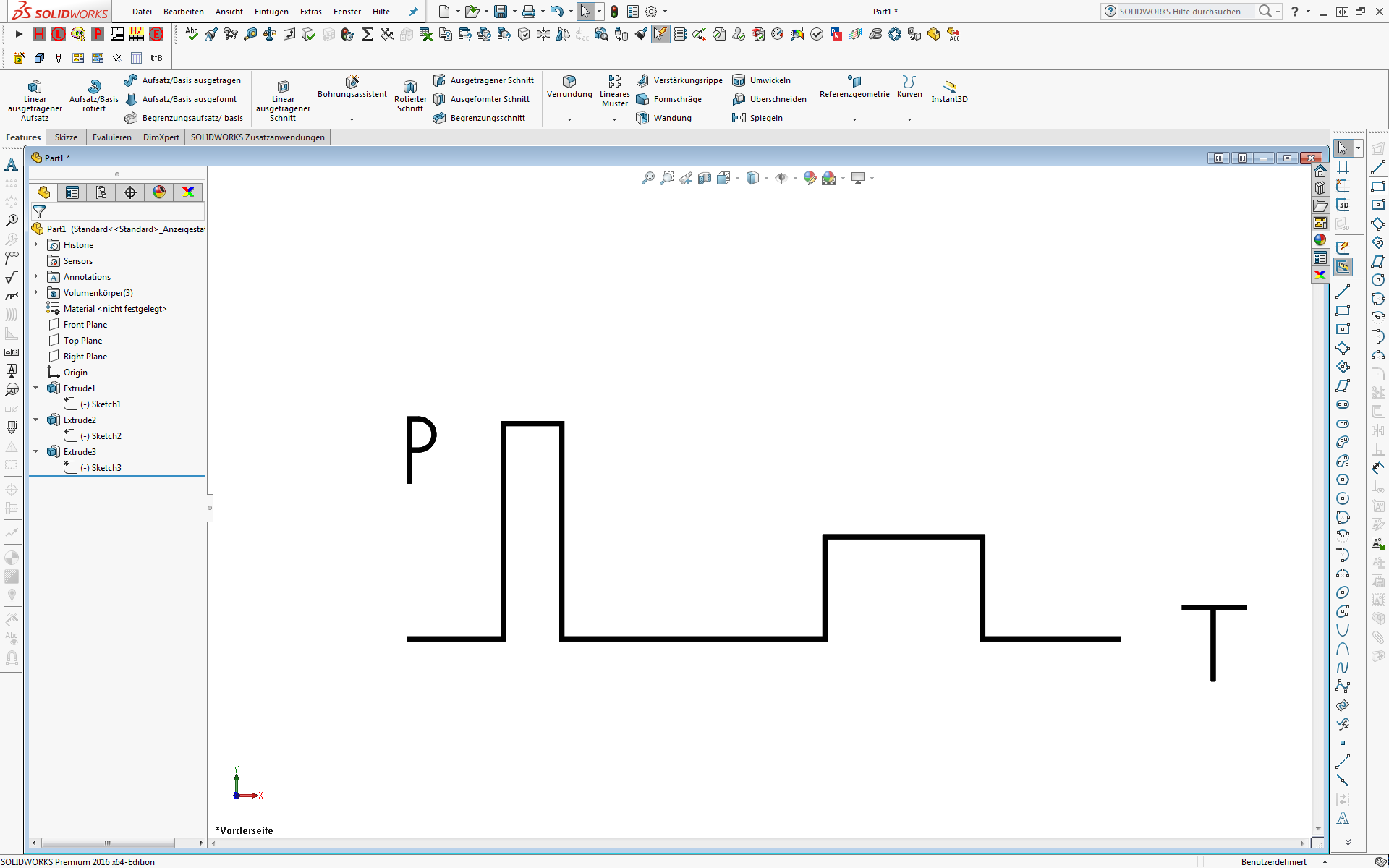 Duty cycle□ 100% □……………. %□ 100% □……………. %Fluid manufacturer / typeFluid temperature	from ... to………. - ……….° C ………. - ………. ° F………. - ……….° C ………. - ………. ° FAmbient temperature	from ... to………. - ……….° C ………. - ………. ° F………. - ……….° C ………. - ………. ° FDynamic viscosity at 40 ° C ……………… mm2 / s (cSt) ……………… mm2 / s (cSt)Special operating conditions?What is the problem with the valve?Could the valve be system independently tested? If so, what is the result?Note: If the valve does not switch.Is the voltage supply / actuation pressure correct (pneumatic or hydraulic)?Was the hydraulic switching capacity according to our technical data sheet considered?Internal leakage description:Please specify in which switching positionand in which operating pressure connection the internal leakage occurs.E.g. from P-> A or A-> PApprox. clamped in volume…………… liters…………… litersPressure drop / time …………… bar / …………… seconds…………… bar / …………… secondsExternal leakage description:Note: On the external leakageOur valves due to our outgoing test or for better corrosion protection of the installed individual parts may have remaining oil.First, observe exactly where the oilemerges and whether the external leakage stops after a short period of time.Are there chips or particles in the fluid? Was the fluid cleanliness measured? If so, what is the result?